ТЕХНИЧЕСКАЯ СПЕЦИФИКАЦИЯ
01.01.2012ТЕХНИЧЕСКАЯ СПЕЦИФИКАЦИЯ
01.01.2012Масляная грунтовкаМасляная грунтовка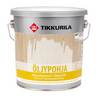  Увеличить 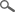 ТИПАлкидная грунтовка на масляной основе для наружной окраски очищенных до голого дерева деревянных поверхностей. Увеличить ОБЛАСТЬ ПРИМЕНЕНИЯПредназначена для грунтования очищенных до голого дерева деревянных поверхностей перед покрывной окраской масляными или акрилатными красками. Применяется также для грунтования ранее окрашенных масляными красками поверхностей.  Увеличить ОБЪЕКТЫ ПРИМЕНЕНИЯПрименяется для окраски наружных стен, оконных рам, перил и заборов. Увеличить ТЕХНИЧЕСКИЕ ДАННЫЕ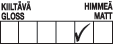 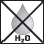 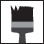 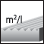 5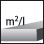 10510БазисAP и CAP и CЦветаБелый базис АР и базис С можно колеровать по рецептуре для наружной окраски в оттенок, близкий к цвету покрывной краски. Цвет не является точным.Белый базис АР и базис С можно колеровать по рецептуре для наружной окраски в оттенок, близкий к цвету покрывной краски. Цвет не является точным.Степень блескаМатоваяМатоваяРасходНа пиленую поверхность 5-8 м²/л.
На строганую поверхность и бревна 8-10 м²/л.На пиленую поверхность 5-8 м²/л.
На строганую поверхность и бревна 8-10 м²/л.Тара0,9 л0,9 лРастворительУайт-спирит 1050Уайт-спирит 1050Способ нанесенияНаносится кистью.Наносится кистью.Время высыхания, +23 °C при отн. влажн. воздуха 50 %Следующий слой можно наносить через сутки. На время высыхания влияют условия окраски, впитываемость подложки и толщина слоя.Следующий слой можно наносить через сутки. На время высыхания влияют условия окраски, впитываемость подложки и толщина слоя.Сухой остаток56 %.56 %.Плотность1,4 кг/л.1,4 кг/л.ХранениеВыдерживает хранение и транспортировку при низких температурах. В неплотно закрытой или неполной таре грунтовка не выдерживает длительного хранения.Выдерживает хранение и транспортировку при низких температурах. В неплотно закрытой или неполной таре грунтовка не выдерживает длительного хранения.Код206-серия206-серияСвидетельство о государственной регистрацииСвидетельство о государственной регистрацииСвидетельство о государственной регистрацииИНСТРУКЦИЯ ПО ИСПОЛЬЗОВАНИЮ ИЗДЕЛИЯУсловия при обработкеОбрабатываемая поверхность должна быть сухой, т.е. влажнось дерева не должна превышать 20 %. Во время обработки и высыхания грунтовки температура должна быть не ниже +5 ºС и относительная влажность воздуха – не выше 80 %.Обрабатываемая поверхность должна быть сухой, т.е. влажнось дерева не должна превышать 20 %. Во время обработки и высыхания грунтовки температура должна быть не ниже +5 ºС и относительная влажность воздуха – не выше 80 %.Предварительная подготовкаНеокрашенная поверхность: 
Очистить поврхность от грязи и пыли, плесени и посторонних включений. Загрунтовать поверхность на возможно ранней стадии строительства грунтовочным составом "Валтти Похъюсте". Защитить ржавеющие металлические детали противокоррозионной грунтовкой "Ростекс Супер". Очистить сучки от смолы и защитить их лаком "Оксалакка". 

Ранее окрашенная поверхность: 
Удалить посторонние включения и вставшее торчком посеревшее волокно дерева скребком и металлической щеткой. Покрытые плесенью поверхности промыть составом "Хомеенпойсто" или "Техопесу", согласно инструкции по применению. Очищенную до голого дерева поверхность загрунтовать составом "Валтти Похъюсте".Неокрашенная поверхность: 
Очистить поврхность от грязи и пыли, плесени и посторонних включений. Загрунтовать поверхность на возможно ранней стадии строительства грунтовочным составом "Валтти Похъюсте". Защитить ржавеющие металлические детали противокоррозионной грунтовкой "Ростекс Супер". Очистить сучки от смолы и защитить их лаком "Оксалакка". 

Ранее окрашенная поверхность: 
Удалить посторонние включения и вставшее торчком посеревшее волокно дерева скребком и металлической щеткой. Покрытые плесенью поверхности промыть составом "Хомеенпойсто" или "Техопесу", согласно инструкции по применению. Очищенную до голого дерева поверхность загрунтовать составом "Валтти Похъюсте".ОбработкаГрунтовку тщательно перемешать и нанести на очищенную до голого дерева поверхность в один слой. Торцевые концы древесины обработать с особой тщательностью. 

Покрывную окраску рекомендуется производить как можно скорее после грунтования и не позднее, чем через 6–10 месяцев.Грунтовку тщательно перемешать и нанести на очищенную до голого дерева поверхность в один слой. Торцевые концы древесины обработать с особой тщательностью. 

Покрывную окраску рекомендуется производить как можно скорее после грунтования и не позднее, чем через 6–10 месяцев.Очистка инструментовРабочий инструмент промыть Уайт-спиритом 1050 или средством "Пенсселипесу".Рабочий инструмент промыть Уайт-спиритом 1050 или средством "Пенсселипесу".ОХРАНА ТРУДА Вредный Содержит алифатический уайт-спирит и толилфлуанид. ОГНЕОПАСЕН. ВРЕДЕН ДЛЯ ЗДОРОВЬЯ ПРИ ВДЫХАНИИ. Не вдыхать паров растворителей. Организовать эффективную вентиляцию. При попадании вовнутрь незамедлительно обратиться к врачу и показать данную спецификацию или этикетку. Хранить в недоступном для детей месте. Содержит этилметилкетоксим, толилфлуанид и кобальтовые соединения. Может вызвать аллергическую реакцию. На продукт имеется паспорт техники безопасности.Паспорт техники безопасности Вредный Содержит алифатический уайт-спирит и толилфлуанид. ОГНЕОПАСЕН. ВРЕДЕН ДЛЯ ЗДОРОВЬЯ ПРИ ВДЫХАНИИ. Не вдыхать паров растворителей. Организовать эффективную вентиляцию. При попадании вовнутрь незамедлительно обратиться к врачу и показать данную спецификацию или этикетку. Хранить в недоступном для детей месте. Содержит этилметилкетоксим, толилфлуанид и кобальтовые соединения. Может вызвать аллергическую реакцию. На продукт имеется паспорт техники безопасности.Паспорт техники безопасности Вредный Содержит алифатический уайт-спирит и толилфлуанид. ОГНЕОПАСЕН. ВРЕДЕН ДЛЯ ЗДОРОВЬЯ ПРИ ВДЫХАНИИ. Не вдыхать паров растворителей. Организовать эффективную вентиляцию. При попадании вовнутрь незамедлительно обратиться к врачу и показать данную спецификацию или этикетку. Хранить в недоступном для детей месте. Содержит этилметилкетоксим, толилфлуанид и кобальтовые соединения. Может вызвать аллергическую реакцию. На продукт имеется паспорт техники безопасности.Паспорт техники безопасности Вредный Содержит алифатический уайт-спирит и толилфлуанид. ОГНЕОПАСЕН. ВРЕДЕН ДЛЯ ЗДОРОВЬЯ ПРИ ВДЫХАНИИ. Не вдыхать паров растворителей. Организовать эффективную вентиляцию. При попадании вовнутрь незамедлительно обратиться к врачу и показать данную спецификацию или этикетку. Хранить в недоступном для детей месте. Содержит этилметилкетоксим, толилфлуанид и кобальтовые соединения. Может вызвать аллергическую реакцию. На продукт имеется паспорт техники безопасности.Паспорт техники безопасности ОХРАНА ОКРУЖАЮЩЕЙ СРЕДЫ И УТИЛИЗАЦИЯ ОТХОДОВНе выливать в канализацию, водоем или на почву. Жидкие остатки передать в место сбора вредных отходов. Пустые, сухие банки можно выбросить на свалку – соблюдать местное законодательство. ВНИМАНИЕ! Опасность самовоспламенения! Пропитанные продуктом тряпки, ветошь, шлифовальная пыль и осевший туман от распыления краски могут самовоспламеняться. Данные отходы необходимо до уничтожения хранить смоченными в воде, просушить на открытом воздухе либо незамедлительно сжечь. Не выливать в канализацию, водоем или на почву. Жидкие остатки передать в место сбора вредных отходов. Пустые, сухие банки можно выбросить на свалку – соблюдать местное законодательство. ВНИМАНИЕ! Опасность самовоспламенения! Пропитанные продуктом тряпки, ветошь, шлифовальная пыль и осевший туман от распыления краски могут самовоспламеняться. Данные отходы необходимо до уничтожения хранить смоченными в воде, просушить на открытом воздухе либо незамедлительно сжечь. ТРАНСПОРТИРОВКАVAK/ADR -VAK/ADR ----